Publicado en   el 14/12/2013 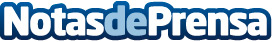 Fallece un peatón de 85 años al ser atropellado por un turismo en AcedoEl equipo médico de Ancín, movilizado por la Agencia Navarra de Emergencias, solo ha podido certificar la muerte.Datos de contacto:Nota de prensa publicada en: https://www.notasdeprensa.es/fallece-un-peaton-de-85-anos-al-ser Categorias: Navarra http://www.notasdeprensa.es